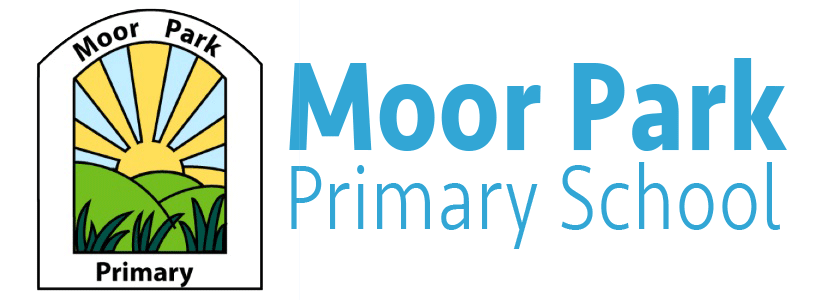 Reception NewsletterTerm: Spring      Week: 1           Date: 08.01.2021